Osinniy VitaliyExperience:Position applied for: Electrical EngineerDate of birth: 24.01.1986 (age: 31)Citizenship: UkraineResidence permit in Ukraine: YesCountry of residence: UkraineCity of residence: OdessaContact Tel. No: +38 (066) 348-44-06E-Mail: izia_h-kax@mail.ruSkype: 15gfcvbU.S. visa: NoE.U. visa: NoUkrainian biometric international passport: Not specifiedDate available from: 31.05.2017English knowledge: GoodMinimum salary: 130 $ per monthPositionFrom / ToVessel nameVessel typeDWTMEBHPFlagShipownerCrewingÂ 21.02.2015-Â 01.09.2015SHARIEF ALERTASD Tug â Azimuth Stern Drive Tug491Deutz5500UAEGlobal Marine Services , ARAMCOSea LineElectricianÂ 01.05.2014-Â 10.11.2014SHARIEF ALERTASD Tug â Azimuth Stern Drive Tug491Deutz5500United Arab EmiratesGlobal Marine Services , ARAMCOSea LineElectricianÂ 01.05.2013-Â 27.11.2013SHARIEF ALERTASD Tug â Azimuth Stern Drive Tug491Deutz5500United Arab EmiratesGlobal Marine Services , ARAMCOSea LineElectricianÂ 21.08.2010-Â 30.11.2010YuzhnyyOil Product Tanker4200âUkrSMFPâElectricianÂ 12.12.2008-Â 30.07.2010YuzhnyyTanker Crude4200âUkrSMFPâElectricianÂ 28.06.2008-Â 28.09.2009Merton-1Dry Cargo2500âMoldovaâElectricianÂ 04.10.2005-Â 05.04.2007"Pereiaslov"1000âUkrainianâ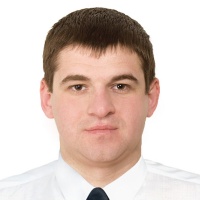 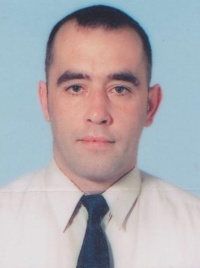 